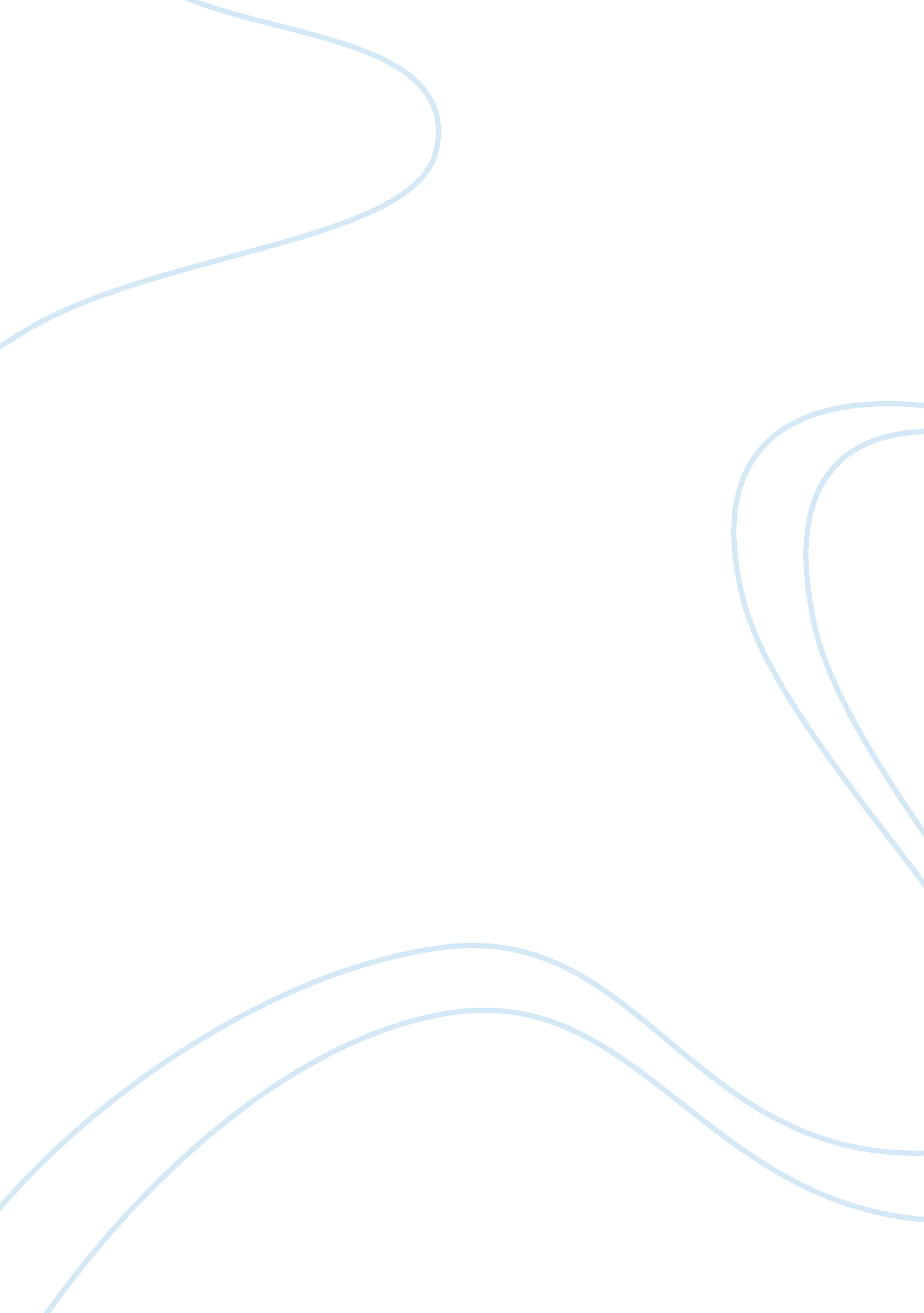 Peters and waterman’s eight attributes of excellence essay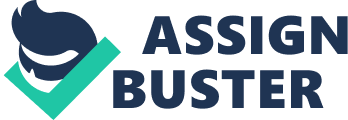 Some things can be learned about leading by analyzing organisations straight. Tom Peters and Robert Waterman drew on their experience at Mckinsey and Company. a well-known consulting house. and on farther survey of a figure of concerns they identified as exceeding. Their message is that traditional methods of managing and taking demand to be replaced with new methods and new manners of idea. They provide a provocative position on the history and pattern of direction and leading and place eight properties associates with excellence and invention: a prejudice for action. remaining near to the client. liberty and entrepreneurship. productiveness through people. hands-on value driven. stick to the knitwork. simple form-lean staff. and coincident loose-tight belongingss. The Peters and boatman survey used a reasonably big sample of 62 financially successful houses across six industries that were considered to be first-class but did non try any comparing with unsuccessful houses. The Pride in Excellence squad easy transformed the three Peters and Waterman attributes into Toro values. They worked to interpret the values into specific behaviours. They were innovators. and they found few ready-made replies to their inquiries. Personal and company values systems became disorderly. More than one time. squad members wondered how they could speak about this material at work and still be taken earnestly. From the start. they concentrated on ways to acquire the values down to the degree of single occupations. This was comparatively easy when speaking about values such as Service or Quality. However. Toro wanted to follow Peters and Waterman’s productiveness through people attribute every bit good. That led to values such as Respect and Trust. Their concluding statement even uses the word “ compassion. ” 